Отчет
о выполнении муниципального заданияна 2017 год и на плановый период 2018 и 2019 годовот  «03» октября 2017г.Наименование муниципального учреждения Сорочинского городского округа Оренбургской области: Муниципальное бюджетное учреждение дополнительного образования «Специализированная детско-юношеская спортивная школа олимпийского резерва по настольному теннису» Сорочинского городского округа Оренбургской областиПериодичность ____ежеквартально__________________________________________________________                          (указывается в соответствии с периодичностью представления отчета о выполнении муниципального задания, установленной в муниципальном задании)Часть 1. Сведения об оказываемых муниципальных услугахРаздел 11. Наименование муниципальной услуги:  Реализация дополнительных  общеразвивающих программ2. Уникальный номер муниципальной услуги по базовому (отраслевому) перечню 537270000131010560511Г420010003003010011001003. Категории потребителей муниципальной услуги физические лица4. Сведения о фактическом достижении показателей, характеризующих объем и (или) качество муниципальной услуги:4.1. Сведения о фактическом достижении показателей, характеризующих качество муниципальной услуги:4.2. Сведения о фактическом достижении показателей, характеризующих объем муниципальной услуги:Раздел 21. Наименование муниципальной услуги:  Реализация дополнительных предпрофессиональных программ в области физической культуры и спорта. Этап начальной подготовки.2. Уникальный номер муниципальной услуги по базовому (отраслевому) перечню 537270000131010560511Д420010001001010061001003. Категории потребителей муниципальной услуги физические лица, имеющие необходимые для освоения соответствующей образовательной программы способности в области физической культуры и спорта4. Сведения о фактическом достижении показателей, характеризующих объем и (или) качество муниципальной услуги:4.1. Сведения о фактическом достижении показателей, характеризующих качество муниципальной услуги:4.2. Сведения о фактическом достижении показателей, характеризующих объем муниципальной услуги:Раздел 31. Наименование муниципальной услуги:  Реализация дополнительных предпрофессиональных программ в области физической культуры и спорта. Тренировочный этап.2. Уникальный номер муниципальной услуги по базовому (отраслевому) перечню 537270000131010560511Д420010001002010051001003. Категории потребителей муниципальной услуги физические лица, имеющие необходимые для освоения соответствующей образовательной программы способности в области физической культуры и спорта4. Сведения о фактическом достижении показателей, характеризующих объем и (или) качество муниципальной услуги:4.1. Сведения о фактическом достижении показателей, характеризующих качество муниципальной услуги:4.2. Сведения о фактическом достижении показателей, характеризующих объем муниципальной услуги:Раздел 41. Наименование муниципальной услуги:  Спортивная подготовка по олимпийским видам спорта. Этап совершенствования спортивного мастерства.2. Уникальный номер муниципальной услуги по базовому (отраслевому) перечню 5372700001310105605300010025000000040031031013. Категории потребителей муниципальной услуги физические лица4. Сведения о фактическом достижении показателей, характеризующих объем и (или) качество муниципальной услуги:4.1. Сведения о фактическом достижении показателей, характеризующих качество муниципальной услуги:4.2. Сведения о фактическом достижении показателей, характеризующих объем муниципальной услуги:Раздел 51. Наименование муниципальной услуги:  Спортивная подготовка по олимпийским видам спорта. Этап высшего спортивного мастерства.2. Уникальный номер муниципальной услуги по базовому (отраслевому) перечню 5372700001310105605300010025000000050021031013. Категории потребителей муниципальной услуги физические лица4. Сведения о фактическом достижении показателей, характеризующих объем и (или) качество муниципальной услуги:4.1. Сведения о фактическом достижении показателей, характеризующих качество муниципальной услуги:4.2. Сведения о фактическом достижении показателей, характеризующих объем муниципальной услуги: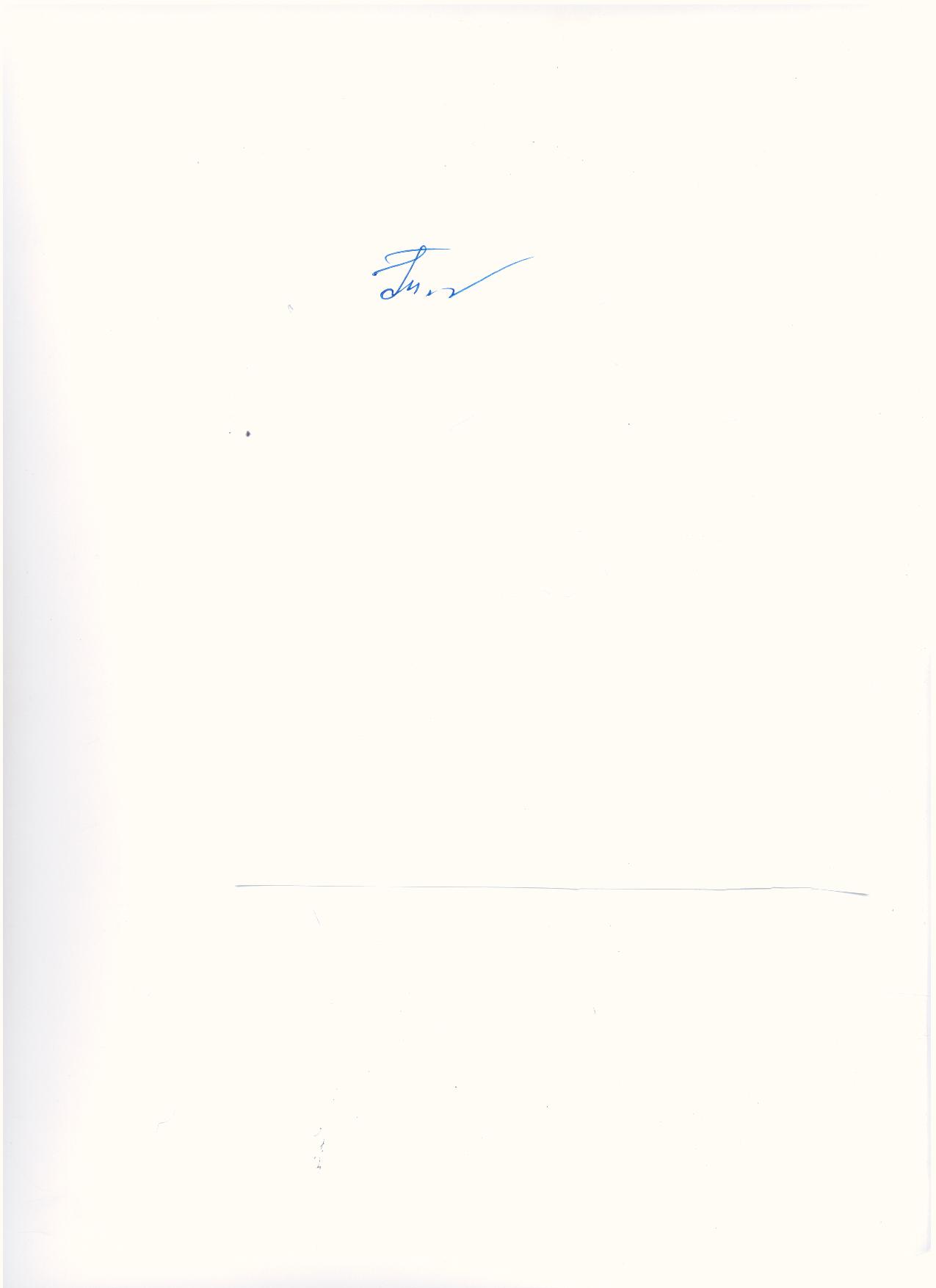 Руководитель (уполномоченное лицо)               директор      _____________     Г.А.Торопова              (должность)           (подпись)                       (инициалы, фамилия)« 03 »  октября     2017 г. № п/пПоказатели качества муниципальной услугиПоказатели качества муниципальной услугиПоказатели качества муниципальной услугиПоказатели качества муниципальной услугиПоказатели качества муниципальной услугиПоказатели качества муниципальной услугиПоказатели качества муниципальной услуги№ п/пнаименование показателяединица измеренияутверждено в муниципальном задании на годисполнено на отчетную датудопустимое (возможное) отклонениеотклонение, превышающее допустимое (возможное) значениепричина отклонения123456781.Доля детей осваивающих дополнительные образовательные программы в образовательном учреждении%909552Доля потребителей, удовлетворенных условиями и качеством предоставляемой услуги%1001005№ п/пПоказатель объема муниципальной услугиПоказатель объема муниципальной услугиПоказатель объема муниципальной услугиПоказатель объема муниципальной услугиПоказатель объема муниципальной услугиПоказатель объема муниципальной услугиПоказатель объема муниципальной услугиПоказатель объема муниципальной услуги№ п/пнаименование показателяединица измерения утверждено в муниципальном задании на годисполнено на отчетную датудопустимое (возможное) отклонениеотклонение, превышающее допустимое (возможное) значениепричина отклоненияСредний размер платы (цена, тариф)1234567891.Количество человеко-часовЧеловеко-часы46 22430 5665%Показатель за три квартала№ п/пПоказатели качества муниципальной услугиПоказатели качества муниципальной услугиПоказатели качества муниципальной услугиПоказатели качества муниципальной услугиПоказатели качества муниципальной услугиПоказатели качества муниципальной услугиПоказатели качества муниципальной услуги№ п/пнаименование показателяединица измеренияутверждено в муниципальном задании на годисполнено на отчетную датудопустимое (возможное) отклонениеотклонение, превышающее допустимое (возможное) значениепричина отклонения123456781.Доля детей осваивающих дополнительные образовательные программы в образовательном учреждении%909252Сдача обучающимися контрольно-переводных нормативов%758453Доля родителей (законных представителей), удовлетворенных условиями и качеством предоставляемой услуги%1001005№ п/пПоказатель объема муниципальной услугиПоказатель объема муниципальной услугиПоказатель объема муниципальной услугиПоказатель объема муниципальной услугиПоказатель объема муниципальной услугиПоказатель объема муниципальной услугиПоказатель объема муниципальной услугиПоказатель объема муниципальной услуги№ п/пнаименование показателяединица измерения утверждено в муниципальном задании на годисполнено на отчетную датудопустимое (возможное) отклонениеотклонение, превышающее допустимое (возможное) значениепричина отклоненияСредний размер платы (цена, тариф)1234567891.Количество человеко-часовЧеловеко- часы38 91627 3655%Показатель за три квартала№ п/пПоказатели качества муниципальной услугиПоказатели качества муниципальной услугиПоказатели качества муниципальной услугиПоказатели качества муниципальной услугиПоказатели качества муниципальной услугиПоказатели качества муниципальной услугиПоказатели качества муниципальной услуги№ п/пнаименование показателяединица измеренияутверждено в муниципальном задании на годисполнено на отчетную датудопустимое (возможное) отклонениеотклонение, превышающее допустимое (возможное) значениепричина отклонения123456781.Доля детей осваивающих дополнительные образовательные программы в образовательном учреждении%909552Доля детей, ставших победителями и призерами региональных, всероссийских и международных мероприятий%252853Доля родителей (законных представителей), удовлетворенных условиями и качеством предоставляемой муниципальной услуги%1001005№ п/пПоказатель объема муниципальной услугиПоказатель объема муниципальной услугиПоказатель объема муниципальной услугиПоказатель объема муниципальной услугиПоказатель объема муниципальной услугиПоказатель объема муниципальной услугиПоказатель объема муниципальной услугиПоказатель объема муниципальной услуги№ п/пнаименование показателяединица измерения утверждено в муниципальном задании на годисполнено на отчетную датудопустимое (возможное) отклонениеотклонение, превышающее допустимое (возможное) значениепричина отклоненияСредний размер платы (цена, тариф)1234567891.Количество человеко-часовЧеловеко-часы33 07224 6065%Показатель за три квартала№ п/пПоказатели качества муниципальной услугиПоказатели качества муниципальной услугиПоказатели качества муниципальной услугиПоказатели качества муниципальной услугиПоказатели качества муниципальной услугиПоказатели качества муниципальной услугиПоказатели качества муниципальной услуги№ п/пнаименование показателяединица измеренияутверждено в муниципальном задании на годисполнено на отчетную датудопустимое (возможное) отклонениеотклонение, превышающее допустимое (возможное) значениепричина отклонения123456781.Доля лиц прошедших спортивную подготовку на этапе совершенствования спортивного мастерства%1001005№ п/пПоказатель объема муниципальной услугиПоказатель объема муниципальной услугиПоказатель объема муниципальной услугиПоказатель объема муниципальной услугиПоказатель объема муниципальной услугиПоказатель объема муниципальной услугиПоказатель объема муниципальной услугиПоказатель объема муниципальной услуги№ п/пнаименование показателяединица измерения утверждено в муниципальном задании на годисполнено на отчетную датудопустимое (возможное) отклонениеотклонение, превышающее допустимое (возможное) значениепричина отклоненияСредний размер платы (цена, тариф)1234567891.Число лиц прошедших спортивную подготовку на этапе спортивной подготовкичеловек445%№ п/пПоказатели качества муниципальной услугиПоказатели качества муниципальной услугиПоказатели качества муниципальной услугиПоказатели качества муниципальной услугиПоказатели качества муниципальной услугиПоказатели качества муниципальной услугиПоказатели качества муниципальной услуги№ п/пнаименование показателяединица измеренияутверждено в муниципальном задании на годисполнено на отчетную датудопустимое (возможное) отклонениеотклонение, превышающее допустимое (возможное) значениепричина отклонения123456781.Доля лиц прошедших спортивную подготовку на этапе высшего спортивного мастерства%1001005№ п/пПоказатель объема муниципальной услугиПоказатель объема муниципальной услугиПоказатель объема муниципальной услугиПоказатель объема муниципальной услугиПоказатель объема муниципальной услугиПоказатель объема муниципальной услугиПоказатель объема муниципальной услугиПоказатель объема муниципальной услуги№ п/пнаименование показателяединица измерения утверждено в муниципальном задании на годисполнено на отчетную датудопустимое (возможное) отклонениеотклонение, превышающее допустимое (возможное) значениепричина отклоненияСредний размер платы (цена, тариф)1234567891Число лиц прошедших спортивную подготовку на этапе спортивной подготовкичеловек4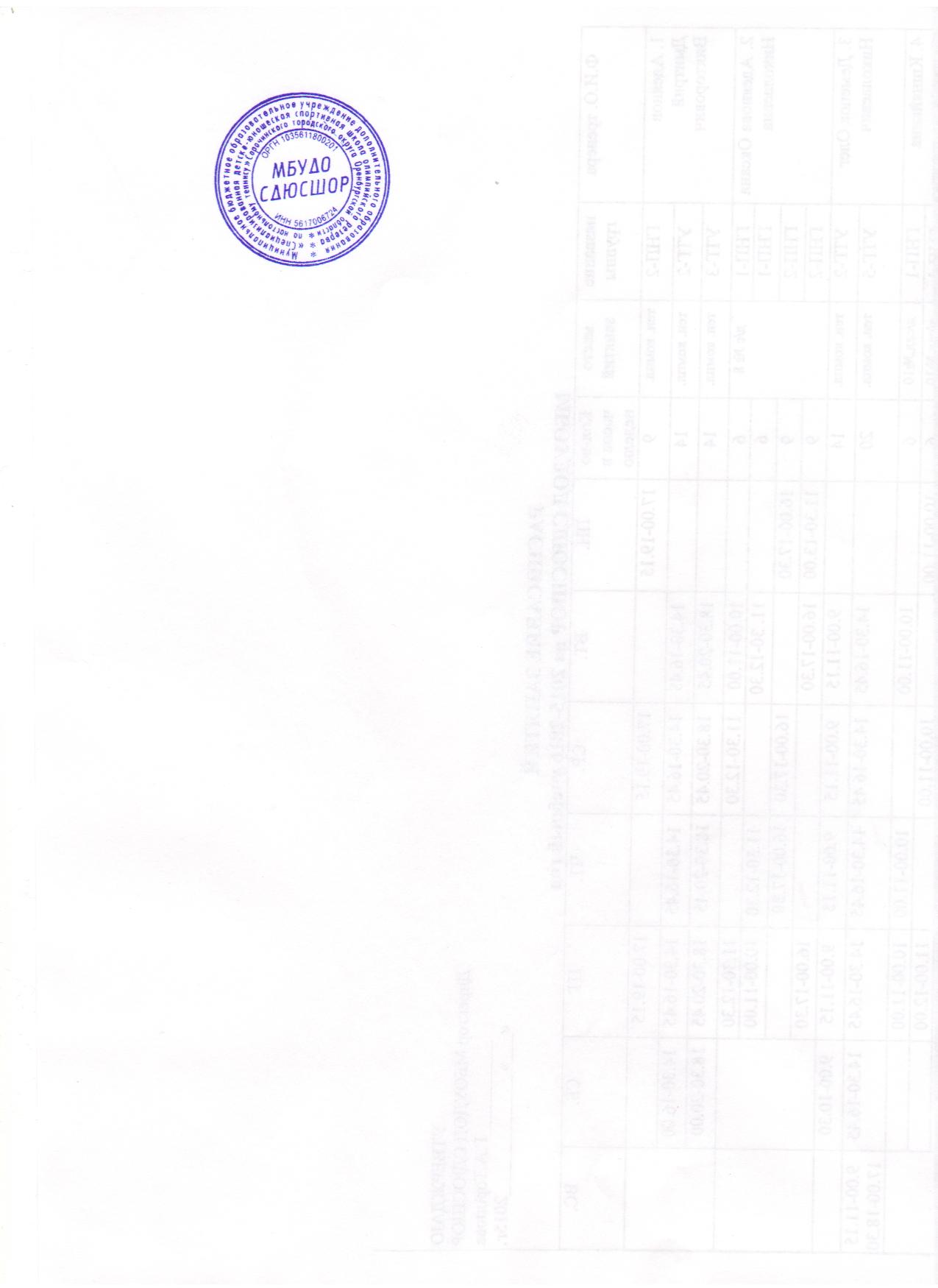 45%